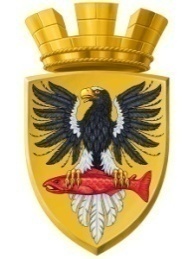                           Р О С С И Й С К А Я   Ф Е Д Е Р А Ц И ЯКАМЧАТСКИЙ КРАЙП О С Т А Н О В Л Е Н И ЕАДМИНИСТРАЦИИ ЕЛИЗОВСКОГО ГОРОДСКОГО ПОСЕЛЕНИЯот 17.12.2014					№ 1012-п                  г. Елизово	В соответствии с Федеральным законом от 06.10.2003 № 131-ФЗ «Об общих принципах организации местного самоуправления в Российской Федерации», Уставом Елизовского городского поселения, Порядком установления тарифов на услуги, предоставляемые муниципальными предприятиями и учреждениями Елизовского городского поселения, принятым Решением Собрания депутатов Елизовского городского поселения от 06.12.2012 № 386, протоколом заседания комиссии по установлению и регулированию тарифов в Елизовском городском поселении от 09.12.2014 № 3ПОСТАНОВЛЯЮ:	1. Утвердить и ввести в действие экономически обоснованный тариф на услуги по вывозу жидких бытовых отходов, оказываемые ИП Загудаевым С.Н. потребителям Елизовского городского поселения (кроме населения и исполнителей коммунальных услуг для населения), в следующих размерах (ИП Загудаев С.Н. не является плательщиком НДС):- с 01 января 2015 года по 31 декабря 2015 года – 261,40 рублей                      за 1 куб. метр.	2. Утвердить и ввести в действие льготные тарифы на услуги по вывозу жидких бытовых отходов, оказываемые ИП Загудаевым С.Н. населению и исполнителям коммунальных услуг для населения Елизовского городского поселения, с календарной разбивкой в следующих размерах:	- с 01 января 2015 года по 30 июня 2015 года – 88,00 рублей за 1 куб. метр;	- с 01 июля 2015 года по 31 декабря 2015 года – 95,30 рублей за                 1 куб. метр.		3. Компенсация выпадающих доходов ИП Загудаеву С.Н. от разницы между экономически обоснованным и льготным тарифами на услуги по вывозу жидких бытовых отходов, оказываемые населению и исполнителям коммунальных услуг для населения Елизовского городского поселения, производится за счет средств, предусмотренных в бюджете Елизовского городского поселения.4. Управлению делами администрации Елизовского городского поселения опубликовать (обнародовать) настоящее постановление и разместить в сети «Интернет» на официальном сайте администрации Елизовского городского поселения.	5. Настоящее постановление вступает в силу после его опубликования (обнародования).Контроль за исполнением настоящего постановления оставляю за собой.Глава администрации Елизовского городского поселения                                                 Л.Н. ШеметоваСОГЛАСОВАНИЕ:Исполнитель: Коваленко Л.Г., Управление территориального развития и тарифного регулирования администрации Елизовского городского поселения, тел. 7-26-83____________________________________________________________________Рассылка: Елизовская городская прокуратура, Управление делами, Управление территориального развития и тарифного регулирования, Управление жилищно-коммунального хозяйства, ИП Загудаев С.Н.Об утверждении тарифов на услуги по вывозу жидких бытовых отходов наименование должностиподписьфамилия, инициалыИ.о. руководителя Управлениятерриториального развитияи тарифного регулирования администрации Елизовского городского поселенияВ.В. КибиткинаИ.о. руководителя Управленияфинансов администрацииЕлизовского городского поселенияМ.Ю. ЛепинРуководитель Управления делами администрацииЕлизовского городского поселенияТ.С. Назаренко